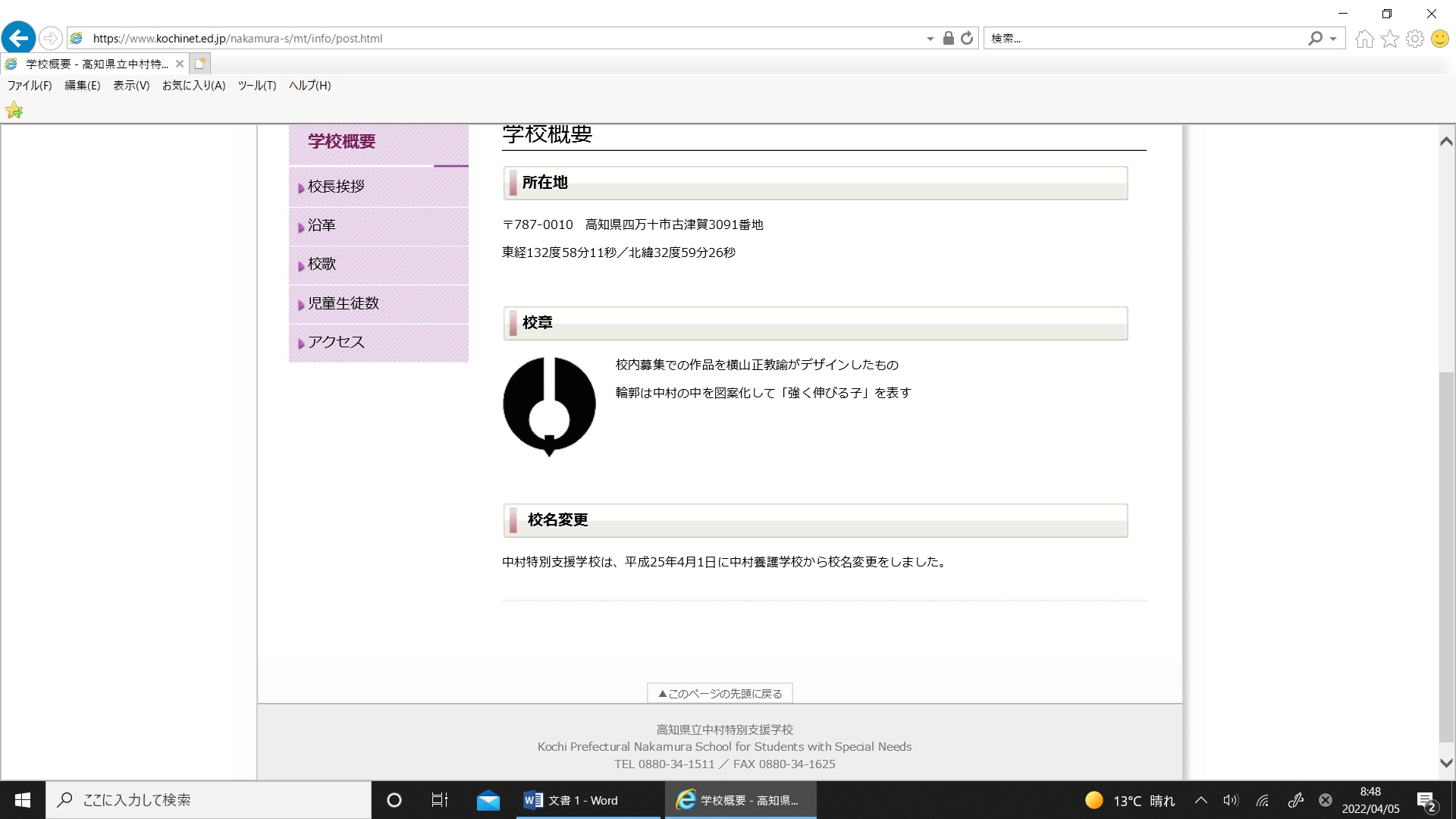 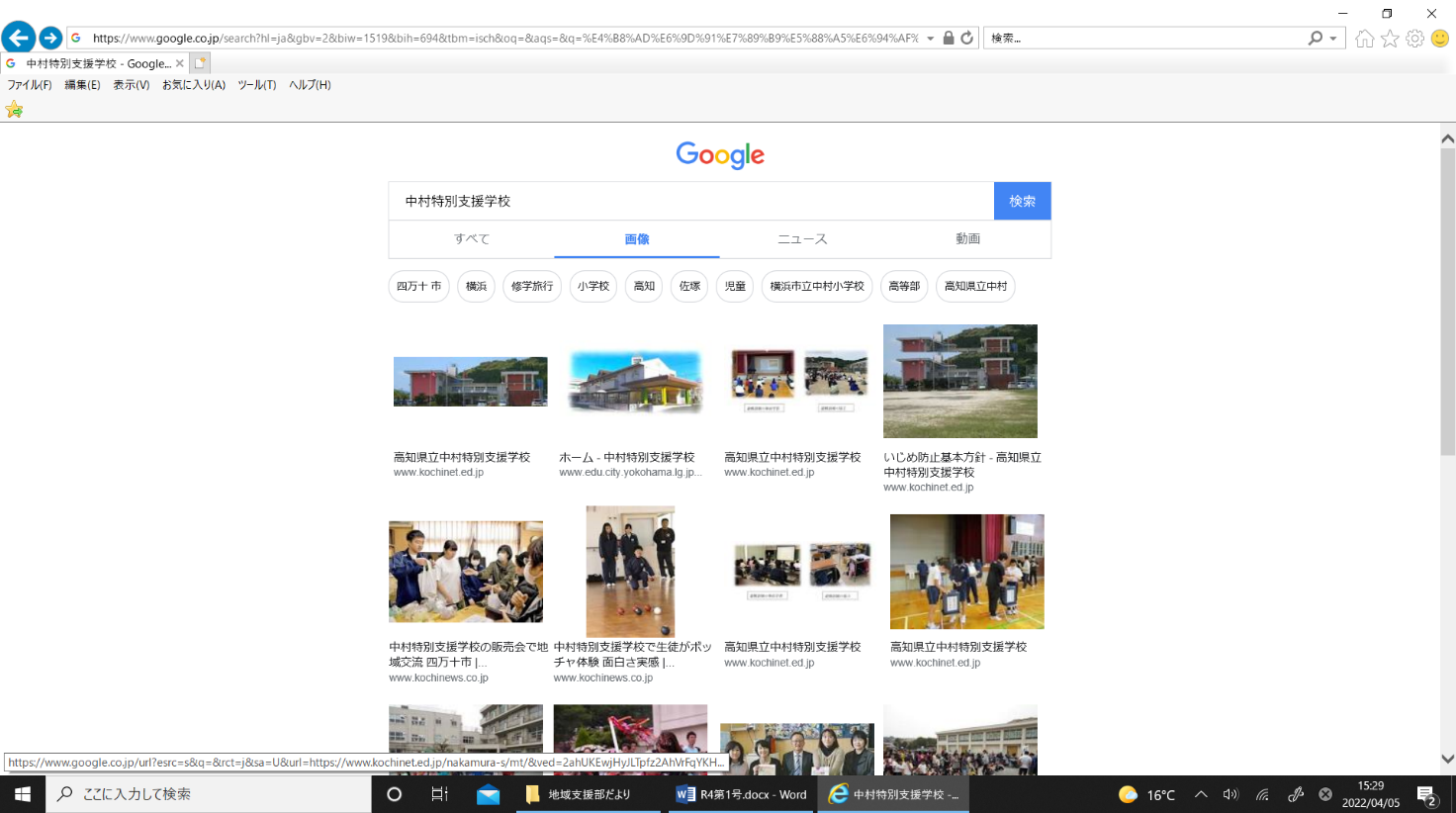 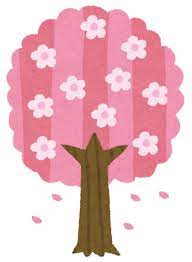 　令和５年度、中村特別支援学校は小学部１２名、中学部２６名、高等部５９名の合計９７名の児童生徒でスタートしました。地域支援部は教員４名で下記取組を行っていきますので、今年1年、よろしくお願いします。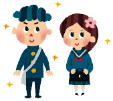 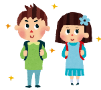 地域支援部の取組〇「教育相談派遣事業」「外部専門家を活用した支援体制充実事業」「特別支援学級等サポート事業」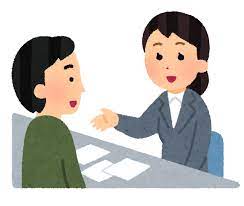 　　　詳細については県教育委員会特別支援教育課や本校のホームページをご覧ください。〇「外来教育相談」　　　地域の保・幼・小・中・高等学校の先生や保護者、各関係諸機関の方を対象に、本校において教育相談や学校見学等を行っています。随時お受けしますが、事前に電話連絡をお願いします。　〇「学校見学会」　　　昨年度までは体験入学を実施しておりましたが、今年度より見学会に変更になりました。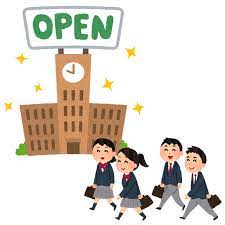 小学部（６月１５日（木））、中学部（6月１４日（水））、高等部（11月１６日(木)）の予定です。詳細は本校ホームページをご覧ください。　〇「校内研修、学習会等の講演、助言等」　　　学校等から依頼を受けて、特別支援教育に関する校内研修等へ参加させていただきます。それぞれのニーズに応じた内容を考えたり、講師として出席したりします。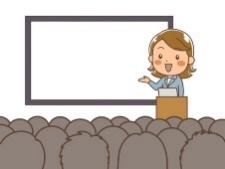 　　　＜昨年度行った研修会＞　・「特別な支援を必要とする子どもたちがいきいきと学べる授業づくり」・「気になる子どもの発達」　　　等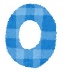 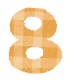 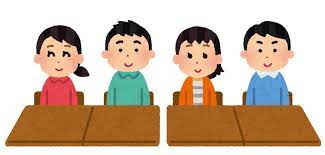 